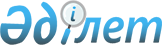 О дополнительном предоставлении лекарственного средства отдельным категориям граждан при амбулаторном лечении бесплатно
					
			Утративший силу
			
			
		
					Решение XVI сессии Карагандинского областного маслихата от 27 июня 2013 года N 184. Зарегистрировано Департаментом юстиции Карагандинской области 11 июля 2013 года N 2349. Утратило силу решением Карагандинского областного маслихата от 25 февраля 2021 года № 34
      Сноска. Утратило силу решением Карагандинского областного маслихата от 25.02.2021 № 34 (вводится в действие со дня его официального опубликования).
      В соответствии с Кодексом Республики Казахстан от 18 сентября 2009 года "О здоровье народа и системе здравоохранения", Законом от 23 января 2001 года "О местном государственном управлении и самоуправлении в Республике Казахстан", Карагандинский областной  маслихат РЕШИЛ:
      1. Дополнительно предоставить отдельным категориям граждан, при амбулаторном лечении которых лекарственное средство отпускается бесплатно: гражданам с диагнозом: "эпилептическая энцефалопатия: тяжелая эпилепсия младенчества - синдром Драве" - лекарственное средство "Стирипентол" (по рецепту).
      2. Контроль за исполнением решения возложить на постоянную комиссию областного маслихата по социально-культурному развитию и социальной защите населения (Адекенов С.М.).
      3. Решение вводится в действие со дня его официального опубликования.
					© 2012. РГП на ПХВ «Институт законодательства и правовой информации Республики Казахстан» Министерства юстиции Республики Казахстан
				
Председатель сессии
М. Шамбулов
Секретарь областного
маслихата
Н. Дулатбеков